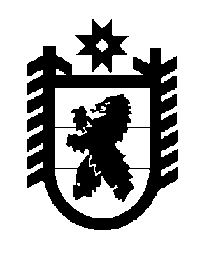 Российская Федерация Республика Карелия    ПРАВИТЕЛЬСТВО РЕСПУБЛИКИ КАРЕЛИЯРАСПОРЯЖЕНИЕот  6 октября 2016 года № 768р-Пг. Петрозаводск 	В соответствии с частью 14 статьи 45 Градостроительного кодекса Российской Федерации  и статьей 5 Закона Республики Карелия от 2 ноября 2012 года № 1644-ЗРК «О некоторых вопросах градостроительной деятельности в Республике Карелия» утвердить документацию по планировке территории в составе проекта планировки территории и проекта межевания территории объекта капитального строительства регионального значения «Реконструкция участка автодороги Кочкома – Тикша – Ледмозеро – Костомукша – госграница, км 11 – 35 (24,5 км)».           Глава Республики Карелия                                                                  А.П. Худилайнен   